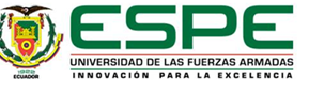 VICERRECTORADO DE INVESTIGACIÓN, INNOVACIÓN Y TRANSFERENCIA DE TECNOLOGÍACENTRO DE POSGRADOS CERTIFICACIÓN Certifico que el trabajo de titulación, “Título” fue realizado por el/los señor/señores Apellidos, Nombres completos el mismo que  ha sido revisado y analizado en su totalidad, por la herramienta  de verificación de similitud de contenido; por lo tanto cumple con los requisitos legales, teóricos, científicos, técnicos y metodológicos establecidos por la Universidad de las Fuerzas Armadas ESPE, razón por la cual me permito acreditar y autorizar  para que lo sustente públicamente. Sangolquí,….Firma:……………………………Apellidos, Nombres completos DirectorC.C.: ………………………..Urkund Analysis ResultAnalysed Document:	Título del trabajo de titulación aprobado.pdf (D54403984) Submitted:		Fecha y horaSubmitted By:	correo institutionalSignificance:	%Sources included in the report:Trabajo de titulación completa……..https://es..... http://www....https://www...https://www...Instances where selected sources appear:7Firma:……………………………Apellidos, nombres completos  DIRECTORVICERRECTORADO DE INVESTIGACIÓN, INNOVACIÓN Y TRANSFERENCIA DE TECNOLOGÍACENTRO DE POSGRADOS                                     RESPONSABILIDAD DE AUTORÍAYo/nosotros  Apellidos, Nombres completos, con cédula/cédulas de ciudadanía n°…, declaro/declaramos que el contenido, ideas y criterios del trabajo de titulación: Título… es de mí/nuestra autoría y responsabilidad,  cumpliendo con los requisitos legales,  teóricos, científicos, técnicos y metodológicos establecidos por la Universidad de las Fuerzas Armadas ESPE, respetando los derechos intelectuales de terceros y referenciando las citas bibliográficas.Sangolquí,… 					Firma (s)…………………………….Apellidos, Nombres completos del autor/autores C.C.: ………………………….VICERRECTORADO DE INVESTIGACIÓN, INNOVACIÓN Y TRANSFERENCIA DE TECNOLOGÍACENTRO DE POSGRADOSAUTORIZACIÓN  DE PUBLICACIÓN Yo/nosotros Apellidos, Nombres (completos) autorizo/ autorizamos a la Universidad de las Fuerzas Armadas ESPE publicar el trabajo de titulación: Título:… en el Repositorio Institucional, cuyo contenido, ideas y criterios son de mi/nuestra responsabilidad.Sangolquí,…                                                            Firma……………………………..Apellidos, Nombres completos del autor/autores C.C.:………………………….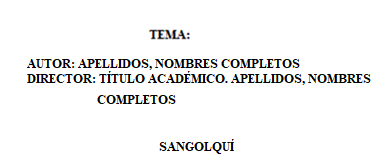 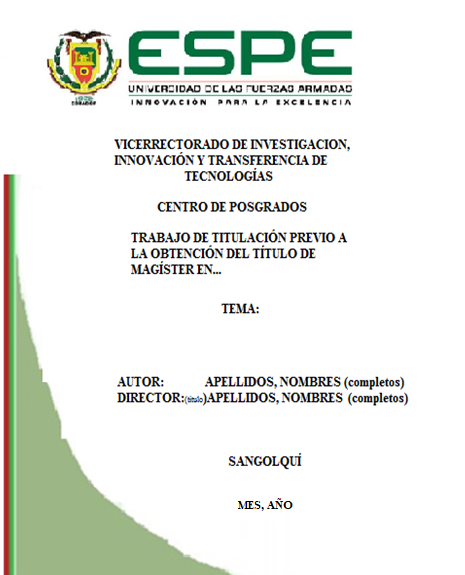 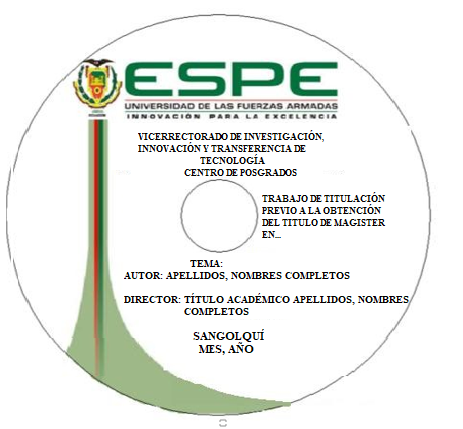 